様式第１２号（第１３条関係）記　載　例令和　○年　○月　○日　　　　　（宛先）高松市長　　　　　　　　　　　　　届出者　　所在地　　　高松市○○町○○番地○○　　　　　　　　　　　　　　　　　　名　称　　　社会福祉法人　□□福祉会　　　　　　　　　　　　　　　　　　代表者氏名　理事長　△△　△△　　　㊞老人居宅生活支援事業開始届　次のとおり老人居宅生活支援事業を開始したいので、老人福祉法第１４条の規定により届けます。１　事業の種類及び内容　例①　事業の種類：老人デイサービス事業　　　　内容：指定通所介護事業所「特別養護老人ホーム　□□荘」の運営　例②　事業の種類：老人居宅介護等事業（訪問介護）　　　　内容：指定訪問介護事業所「△△△」の運営２　経営者の氏名及び住所（法人にあっては、名称及び主たる事務所の所在地）　　　名　称：社会福祉法人　□□福祉会　　　所在地：高松市○○町○○番地○○３　届出者の登記事項証明書又は条例　　　別紙登記事項証明書（法人登記簿）のとおり４　職員の定数及び職務の内容　　　　管理者　１名（生活相談員を兼務）　　　　生活相談員　１名（管理者を兼務）　　　　介護職員　４名　　　　看護職員　２名（うち１名は機能訓練指導員を兼務）　　　　機能訓練指導員　１名（看護職員を兼務）５　主な職員の氏名　　　管理者　○○　○○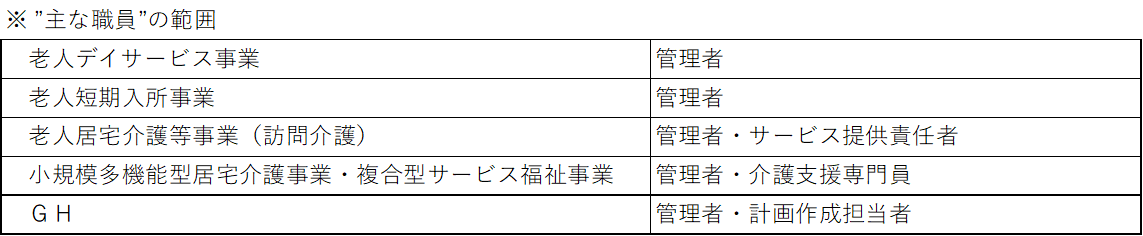 ６　事業を行おうとする区域　　　高松市全域（島しょ部、中山間地域を除く）７　老人デイサービス事業、老人短期入所事業、小規模多機能型居宅介護事業、認知症対応型老人共同生活援助事業又は複合型サービス福祉事業を行おうとする者にあっては、当該事業の用に供する施設、サービスの拠点又は住居の名称、種類（小規模多機能型居宅介護事業、認知症対応型老人共同生活援助事業及び複合型サービス福祉事業に係るものを除く。）、所在地及び入所定員、登録定員又は入居定員（老人デイサービス事業に係るものを除く。）　　　事業の用に供する施設の名称：特別養護老人ホーム　□□荘　　　種類：特別養護老人ホーム　　　所在地：高松市□□町□□番地□□８　事業開始の予定年月日　　　令和　○年　○月　○日